Белорусский государственный университет информатики и радиоэлектроникиКафедра вычислительных методов и программированияЛабораторная работа №8Тема: «ПРОГРАММИРОВАНИЕ С ИСПОЛЬЗОВАНИЕМ ФУНКЦИЙ»Вариант 6Выполнила студенткагруппы №042802Двараковская Н.А.Принял: Убийконь В.И.Минск 2010Индивидуальные задания. Вариант 6.Вывести на  экран  таблицу  значений функции Y(x) и  ее  разложения  в  ряд S(x) с  точностью  ε (табл. 8.1). Вывести число итераций, необходимое для достижения заданной точности. Вычисление S(x) и Y(x) оформить в виде функций.Текст программы.#include <iostream.h>#include <math.h>#include <iomanip.h>double S(double x,double eps,int &k){	double p,rez;//временные переменные	p=-x*x/8;	rez=p;	k=3;	while (fabs(p)>eps)	{		p*=-x*(2*k-3)/(2*k);		rez+=p;		k++;	}	return rez;}double Y(double x)	{return (sqrt(1+x)-1-x/2);}int main(){	double a,b,/*Диапазон*/eps,h,/*Точность, шаг*/x,s,y/*временные переменные*/;	int k;//число итераций	cout<<"Vvedite isjodnuy diapazon: ";	cin>>a>>b;	cout<<"Vvedite shag h: ";cin>>h;	cout<<"Vvedite tochnoct` eps: ";cin>>eps;	cout<<setw(15)<<"x"<<setw(15)<<"s"<<setw(15)<<"y"<<setw(15)<<"fabs(y-s)"<<setw(15)<<"k"<<endl<<endl;	for(x=a;x<b+h/2;x+=h)	{		s=S(x,eps,k);		y=Y(x);		cout<<setw(15)<<x<<setw(15)<<s<<setw(15)<<y<<setw(15)<<fabs(y-s)<<setw(15)<<k<<endl;	}	return 0;}//end of main()Результат работы программы.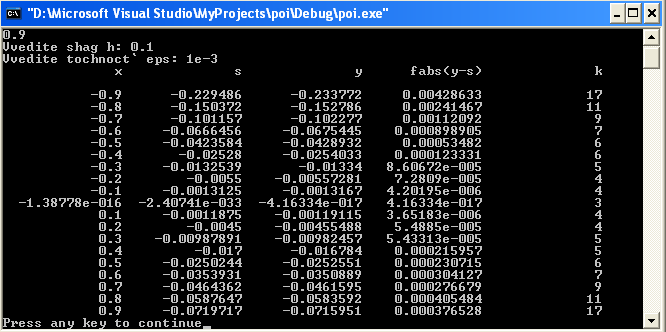 